БАШҠОРТОСТАН РЕСПУБЛИКАҺЫ                                      РЕСПУБЛИка БАШКОРТОСТАН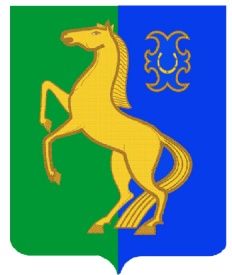             ЙƏРМƏКƏЙ районы                                                       совет сельского поселения        муниципаль РАЙОНЫның                                                  спартакский сельсовет                              СПАРТАК АУЫЛ СОВЕТЫ                                                     МУНИЦИПАЛЬНОГО РАЙОНА            ауыл БИЛƏмƏҺе советы                                                       ЕРМЕКЕЕВСКий РАЙОН452182, Спартак ауыл, Клуб урамы, 4                                              452182, с. Спартак, ул. Клубная, 4    Тел. (34741) 2-12-71                                                                                    Тел. (34741) 2-12-71       Тел. (34741) 2-12-71,факс 2-12-71                                                                  Тел. (34741) 2-12-71,факс 2-12-71       е-mail: spartak_selsovet@maiI.ru                                                                      е-mail: spartak_selsovet@maiI.ru                                                  КАРАР                         № 358                    РЕШЕНИЕ          « 25»  апрель 2019 й.	                                  «25» апреля 2019 гО проверке достоверности и полноты сведений, представляемых гражданином, претендующим на назначение муниципальным служащим сельского поселения Спартакский сельсовет муниципального района Ермекеевский район Республики Башкортостан, и муниципальным служащим сельского поселения Спартакский сельсовет муниципального района Ермекеевский район Республики Башкортостан, и соблюдения ограничений муниципальным служащим сельского поселения Спартакский сельсовет муниципального района Ермекеевский район Республики Башкортостан           В соответствии с Федеральным законом от 25 декабря 2008 года № 273-ФЗ «О противодействии коррупции», Указ Президента РФ от 21 сентября 2009 г. N 1066, частью 3 статьи 28.1 Устава сельского поселения Спартакский сельсовет муниципального района Ермекеевский район Республики Башкортостан, Совет сельского поселения Спартакский сельсовет муниципального района Ермекеевский район Республики Башкортостан решил: 1. Утвердить прилагаемое Положение о проверке достоверности и полноты сведений, представляемых гражданином, претендующим на назначение муниципальным служащим сельского поселения Спартакский сельсовет муниципального района Ермекеевский район Республики Башкортостан, и муниципальным служащим сельского поселения Спартакский сельсовет муниципального района Ермекеевский район Республики Башкортостан, и соблюдения ограничений муниципальным служащим сельского поселения Спартакский сельсовет муниципального района Ермекеевский район Республики Башкортостан. 2. Возложить на Комиссию по противодействию коррупции сельского поселения Спартакский сельсовет муниципального района Ермекеевский район Республики Башкортостан функции комиссии по соблюдению требований к должностному поведению муниципальных служащих сельского поселения Спартакский сельсовет муниципального района Ермекеевский район Республики Башкортостан, и урегулированию конфликта интересов. 3. Настоящее решение вступает в силу с момента его официального опубликования. Глава сельского поселенияСпартакский сельсовет                                                        Ф.Х.ГафуроваУТВЕРЖДЕНО Решением Совета депутатов сельского поселения Спартакскийот 25.04.2017г. № 358ПОЛОЖЕНИЕО проверке достоверности и полноты сведений, представляемых гражданином, претендующим на назначение муниципальным служащим сельского поселения Спартакский сельсовет муниципального района Ермекеевский район Республики Башкортостан, и муниципальным служащим сельского поселения Спартакский сельсовет муниципального района Ермекеевский район Республики Башкортостан, и соблюдения ограничений муниципальным служащим сельского поселения Спартакский сельсовет муниципального района Ермекеевский район Республики Башкортостан1. Настоящим Положением определяется порядок осуществления проверки: 1) достоверности и полноты сведений, представляемых гражданами о себе при назначении муниципальным служащим сельского поселения Спартакский сельсовет муниципального района Ермекеевский район Республики Башкортостан; 2) сведений о доходах, об имуществе и обязательствах имущественного характера, представляемых гражданами, претендующими на назначение муниципальным служащим сельского поселения Спартакский сельсовет муниципального района Ермекеевский район Республики Башкортостан (далее - граждан), и  муниципальным служащим сельского поселения Спартакский сельсовет муниципального района Ермекеевский район Республики Башкортостан; 3) соблюдения муниципальным служащим сельского поселения Спартакский сельсовет муниципального района Ермекеевский район Республики Башкортостан, ограничений и запретов, установленных Федеральным законом от 25 декабря 2008 года N 273-ФЗ "О противодействии коррупции" и другими федеральными законами. 2. Проверка, предусмотренная пунктом 1 настоящего Положения, осуществляется Администрацией сельского поселения  по решению Совета   сельского поселения Спартакский сельсовет муниципального района Ермекеевский район Республики Башкортостан. Решение принимается отдельно в отношении каждого гражданина или муниципального служащего сельского поселения Спартакский сельсовет муниципального района Ермекеевский район Республики Башкортостан, и оформляется в письменной форме. 3. Основанием для осуществления проверки, предусмотренной пунктом 1 настоящего Положения запрета открывать и иметь счета (вклады), хранить наличные денежные средства и ценности в иностранных банках, расположенных за пределами территории Российской Федерации, владеть и (или) пользоваться иностранными финансовыми инструментами, является информация, представленная в письменном виде в орган, уполномоченный в соответствии с пунктом 2 настоящего Положения принимать решение о проведении проверки: 1) правоохранительными органами, иными государственными органами, органами местного самоуправления и их должностными лицами; 2) должностными лицами кадровых служб государственных органов Республики Башкортостан, органов местного самоуправления сельского поселения Спартакский сельсовет муниципального района  Ермекеевский район Республики Башкортостан, ответственных за работу по профилактике коррупционных и иных правонарушений; 3) постоянно действующими руководящими органами политических партий и зарегистрированных в соответствии с законом иных общероссийских общественных объединений, не являющихся политическими партиями; 4) Общественной палатой Российской Федерации, Общественной палатой  Республики Башкортостан; 5) общероссийскими средствами массовой информации, республиканскими средствами массовой информации. 4. Информация анонимного характера не может служить основанием для проверки. 5. Проверка осуществляется в срок, не превышающий 60 дней со дня принятия решения о ее проведении. Срок проверки может быть продлен до 90 дней лицом, принявшим решение о ее проведении. 6. В соответствии с Перечнем должностных лиц, наделенных полномочиями по направлению запросов в кредитные организации, налоговые органы Российской Федерации и органы, осуществляющие государственную регистрацию прав на недвижимое имущество и сделок с ним, при осуществлении проверок в целях противодействия коррупции, утвержденным пунктом 19 Указа Президента Российской Федерации от 2 апреля 2013 года N 309 «О мерах по реализации отдельных положений Федерального закона «О противодействии коррупции», при осуществлении проверок в целях противодействия коррупции запросы в кредитные организации, налоговые органы Российской Федерации и органы, осуществляющие государственную регистрацию прав на недвижимое имущество и сделок с ним, направляются руководителями (должностными лицами) федеральных государственных органов, перечень которых утвержден Президентом Российской Федерации.

7. Администрация сельского поселения на основании решения о проведении проверки вправе: 1) проводить собеседование с гражданином или муниципальным служащим сельского поселения Спартакский сельсовет муниципального района Ермекеевский район Республики Башкортостан; 2) изучать представленные гражданином или муниципальным служащим сельского поселения Спартакский сельсовет муниципального района Ермекеевский район Республики Башкортостан, сведения о доходах, об имуществе и обязательствах имущественного характера и дополнительные материалы, которые приобщаются к материалам проверки; 3) получать от гражданина или муниципального служащего сельского поселения Спартакский сельсовет муниципального района Ермекеевский район Республики Башкортостан, пояснения по представленным им сведениям о доходах, об имуществе и обязательствах имущественного характера и материалам; 4) направлять в установленном порядке запросы, кроме запросов, указанных в пункте 7 настоящего Положения, в органы прокуратуры Российской Федерации, иные федеральные государственные органы, государственные органы субъектов Российской Федерации, территориальные органы федеральных государственных органов, органы местного самоуправления, на предприятия, в учреждения, организации и общественные объединения (далее - государственные органы и организации), об имеющихся у них сведениях: о достоверности и полноте сведений, представленных гражданином при назначении на муниципальным служащим сельского поселения Спартакский сельсовет муниципального района Ермекеевский район Республики Башкортостан; о доходах, об имуществе и обязательствах имущественного характера гражданина или муниципального служащего сельского поселения Спартакский сельсовет муниципального района Ермекеевский район Республики Башкортостан, и членов его семьи; о соблюдении муниципальным служащим сельского поселения Спартакский сельсовет муниципального района Ермекеевский район Республики Башкортостан, установленных ограничений; 5) наводить справки у физических лиц и получать от них информацию с их согласия; 6) осуществлять анализ сведений, представленных гражданином или муниципальным служащим сельского поселения Спартакский сельсовет муниципального района Ермекеевский район Республики Башкортостан, в соответствии с законодательством Российской Федерации и законодательством Республики Башкортостан о противодействии коррупции. 8. В запросе, предусмотренном подпунктом 4 пункта 8 настоящего Положения, указываются: 1) фамилия, имя, отчество руководителя государственного органа или организации, в которые направляется запрос; 2) нормативный правовой акт, на основании которого направляется запрос; 3) фамилия, имя, отчество, дата и место рождения, место регистрации, жительства и (или) пребывания, должность и место работы (службы), вид и реквизиты документа, удостоверяющего личность: гражданина, представившего сведения при назначении  муниципальным служащим сельского поселения Спартакский сельсовет муниципального района Ермекеевский район Республики Башкортостан, полнота и достоверность которых проверяются; гражданина или муниципального служащего сельского поселения Спартакский сельсовет муниципального района Ермекеевский район Республики Башкортостан, и членов его семьи, сведения о доходах, об имуществе и обязательствах имущественного характера которых проверяются; муниципального служащего сельского поселения Спартакский сельсовет муниципального района Ермекеевский район Республики Башкортостан, в отношении которого имеются сведения о несоблюдении им установленных ограничений; 4) содержание и объем сведений, подлежащих проверке; 5) срок представления запрашиваемых сведений; 6) фамилия, инициалы и номер телефона муниципального служащего, подготовившего запрос; 7) идентификационный номер налогоплательщика (в случае направления запроса в налоговые органы Российской Федерации); 8) другие необходимые сведения. 9. Администрация сельского поселения обеспечивает: 1) уведомление в письменной форме гражданина или муниципального служащего сельского поселения Спартакский сельсовет муниципального района Ермекеевский район Республики Башкортостан, о начале в отношении его проверки - в течение двух рабочих дней со дня получения соответствующего решения; 2) проведение в случае обращения гражданина или муниципального служащего сельского поселения Спартакский сельсовет муниципального района Ермекеевский район Республики Башкортостан, беседы с ним, в ходе которой он должен быть проинформирован о том, какие сведения, представляемые им в соответствии с настоящим Положением, и соблюдение каких установленных ограничений подлежат проверке, - в течение семи рабочих дней со дня получения обращения гражданина или муниципального служащего сельского поселения Спартакский сельсовет муниципального района Ермекеевский район Республики Башкортостан, а при наличии уважительной причины - в срок, согласованный с гражданином или муниципальным служащим сельского поселения Спартакский сельсовет муниципального района Ермекеевский район Республики Башкортостан. 10. По окончании проверки Администрация сельского поселения обязана ознакомить гражданина или муниципального служащего сельского поселения Спартакский сельсовет муниципального района Ермекеевский район Республики Башкортостан, с результатами проверки с соблюдением законодательства Российской Федерации о государственной тайне. 11. Гражданин или муниципальный служащий сельского поселения Спартакский сельсовет муниципального района Ермекеевский район Республики Башкортостан, вправе: 1) давать пояснения, в том числе в письменной форме: в ходе проверки; по вопросам, указанным в подпункте 2 пункта 10 настоящего Положения; по результатам проверки; 2) представлять дополнительные материалы и давать по ним пояснения в письменной форме в ходе проверки; 3) обращаться в кадровую службу с подлежащим удовлетворению ходатайством о проведении с ним беседы по вопросам, указанным в подпункте 2 пункта 10 настоящего Положения. 12. Пояснения, указанные в пункте 12 настоящего Положения, приобщаются к материалам проверки. 13. Администрация сельского поселения направляет доклад о результатах проверки в Совета сельского поселения Спартакский сельсовет муниципального района Ермекеевский район Республики Башкортостан. 14. По результатам проверки Совету сельского поселения Спартакский сельсовет муниципального района Ермекеевский район Республики Башкортостан, как органу, уполномоченному назначить гражданина муниципальным служащим сельского поселения Спартакский сельсовет муниципального района Ермекеевский район Республики Башкортостан, представляется доклад. При этом в докладе должно содержаться одно из следующих предложений: 1) о возможности назначения гражданина муниципальным служащим сельского поселения Спартакский сельсовет муниципального района Ермекеевский район Республики Башкортостан; 2) о невозможности назначения гражданина муниципальным служащим сельского поселения Спартакский сельсовет муниципального района Ермекеевский район Республики Башкортостан; 3) об отсутствии оснований для применения к муниципальному служащему сельского поселения Спартакский сельсовет муниципального района Ермекеевский район Республики Башкортостан, мер юридической ответственности; 4) о применении к муниципальному служащему  сельского поселения Спартакский сельсовет муниципального района Ермекеевский район Республики Башкортостан, мер юридической ответственности; 5) о представлении материалов проверки в Совет при Главе сельского поселения Спартакский сельсовет муниципального района Ермекеевский район Республики Башкортостан по противодействию коррупции. 15. Сведения о результатах проверки, с согласия Совета сельского поселения Спартакский сельсовет муниципального района Ермекеевский район Республики Башкортостан, принявшего решение о ее проведении, предоставляются Администрацией сельского поселения с одновременным уведомлением об этом гражданина или муниципального служащего сельского поселения Суккуловский сельсовет муниципального района Ермекеевский район Республики Башкортостан, в отношении которых проводилась проверка, правоохранительным и налоговым органам, иным государственным органам, органам местного самоуправления и их должностным лицам, постоянно действующим руководящим органам политических партий и зарегистрированных в соответствии с законом иных общероссийских и республиканских общественных объединений, не являющихся политическими партиями, Общественной палате Республики Башкортостан, предоставившим информацию, явившуюся основанием для проведения проверки, с соблюдением законодательства Российской Федерации о персональных данных и государственной тайне. 16. При установлении в ходе проверки обстоятельств, свидетельствующих о наличии признаков преступления или административного правонарушения, материалы об этом, по окончании проверки, представляются Администрацией сельского поселения в государственные органы в соответствии с их компетенцией. 17. Совет сельского поселения Спартакский сельсовет муниципального района Ермекеевский район Республики Башкортостан, рассмотрев доклад и соответствующее предложение, указанные в пункте 15 настоящего Положения, принимает одно из следующих решений: 1) применить к муниципальному служащему сельского поселения Спартакский сельсовет муниципального района Ермекеевский район Республики Башкортостан, меры юридической ответственности; 2) представить материалы проверки в Комиссию по противодействию коррупции сельского поселения Спартакский сельсовет.